Geachte heer / mevrouw ………………………………,Middels ons meldpunt werd er gewag gemaakt van één of meerdere overtredingen tegen 1) de Wet op de Uitoefening van de Diergeneeskunde (28 augustus 1991), 2) de Wet betreffende de Bescherming en het Welzijn der Dieren (14 augustus 1986) en 3) de wet van 19 december 1950 tot instelling van de Orde der Dierenartsen. Mogelijks bent u zich hier niet van bewust en betreft dit geen doelbewuste inbreuk tegen vermelde wetgeving.  Wij wensen met dit schrijven uw aandacht daarom nogmaals op deze regels te vestigen. Sta ons toe enkele passages uit aangehaalde wetteksten te citeren welke op de huidige situatie van toepassing zijn: De uitoefening van de diergeneeskunde bestaat in het uitvoeren van een of meer diergeneeskundige handelingen.Voor de toepassing van deze wet zijn diergeneeskundige handelingen :1°	het onderzoeken van de gezondheidstoestand van het dier met het oog op het stellen van een diagnose en, in voorkomend geval, het afgeven van een getuigschrift ter zake;2° 	het opsporen van ziekten bij dieren;3° 	het stellen van een diagnose, wat inhoudt het zoeken naar de oorzaken van een verstoring van de anatomische structuur of van de fysiologische functies bij het dier;4° 	het instellen en uitvoeren van een behandeling;5° 	het voorschrijven van geneesmiddelen voor dieren;6° 	het heelkundig en tandheelkundig ingrijpen bij dieren;Geneesmiddelen behorende tot de volgende groepen mogen slechts toegediend worden door een dierenarts :
verdovende middelen, anaesthetica, tranquilantia, analgetica en neuroleptica.
De wet van 1991 bepaalt de noodzakelijke voorwaarden om diergeneeskunde uit te oefenen in België :1. Houder zijn van het wettelijk diploma, uitgereikt hetzij door de Universiteit van Luik (Franse Gemeenschap), hetzij door de Universiteit van Gent (Vlaamse Gemeenschap) of in het bezit zijn van een wettelijk erkend diploma van dierenarts.2. Een verzekering burgerlijke beroepsaansprakelijkheid afgesloten hebben.3. Ingeschreven zijn op de lijst van dierenartsen of in het speciaal register van de Orde. Alle relevante wettelijke informatie aangaande deze materie kan u ook terugvinden op onze website.Vrij vertaald komt de wetgeving er op neer dat alleen een dierenarts op niet-natuurlijke wijze iets mag toedienen of verwijderen bij een dier. Het intraveneus of intramusculair toedienen van sedativa is strikt verboden. Het trekken van (wolfs-)tanden is voorbehouden aan dierenartsen. Evenals het stellen van een diagnose en het behandelen van de gediagnosticeerde aandoening. In dit kader te denken aan periodontitis en diastema’s, EOTRH, cariës enz. Het gebit van een paard maakt integraal deel het van het lichaam. Een paardentand en het omringende weefsel is net zoals een humane tand bezenuwd. Het is dan ook uit den boze om tanden te verwijderen of op invasieve manier te behandelen zonder de nodige lokale en algemene pijnstilling en of verdoving te kunnen toedienen. Aandoeningen zoals periodontitis zijn ontegensprekelijk pijnlijk en noodzaken een correct onderzoek, diagnose en behandelplan. Als niet-dierenarts is er slechts één correcte handelswijze bij deze gevallen en dat is de patiënt door te verwijzen naar een dierenarts voor de verdere behandeling. Toekomstige klachten aangaande deze materie worden gedocumenteerd, gebundeld en overgemaakt aan de bevoegde instanties. Onze vereniging beoogt een toegankelijk en transparant meldpunt en fungeert als doorgeefluik naar de bevoegde instanties. Deze omvatten onder andere; het federaal agentschap voor de veiligheid van de voedselketen (FAVV), het federaal geneesmiddelenagentschap (FAGG), de FOD Dierenwelzijn en de Orde der Dierenartsen.Er op vertrouwend dat met dit schrijven voldoende helderheid werd verschaft rondom deze problematiek, verblijven wijMet hoogachting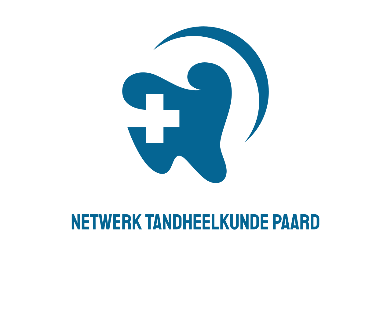 Netwerk Tandheelkunde Paard 	 	www.tandheelkundepaard.be		info@tandheelkundepaard.be